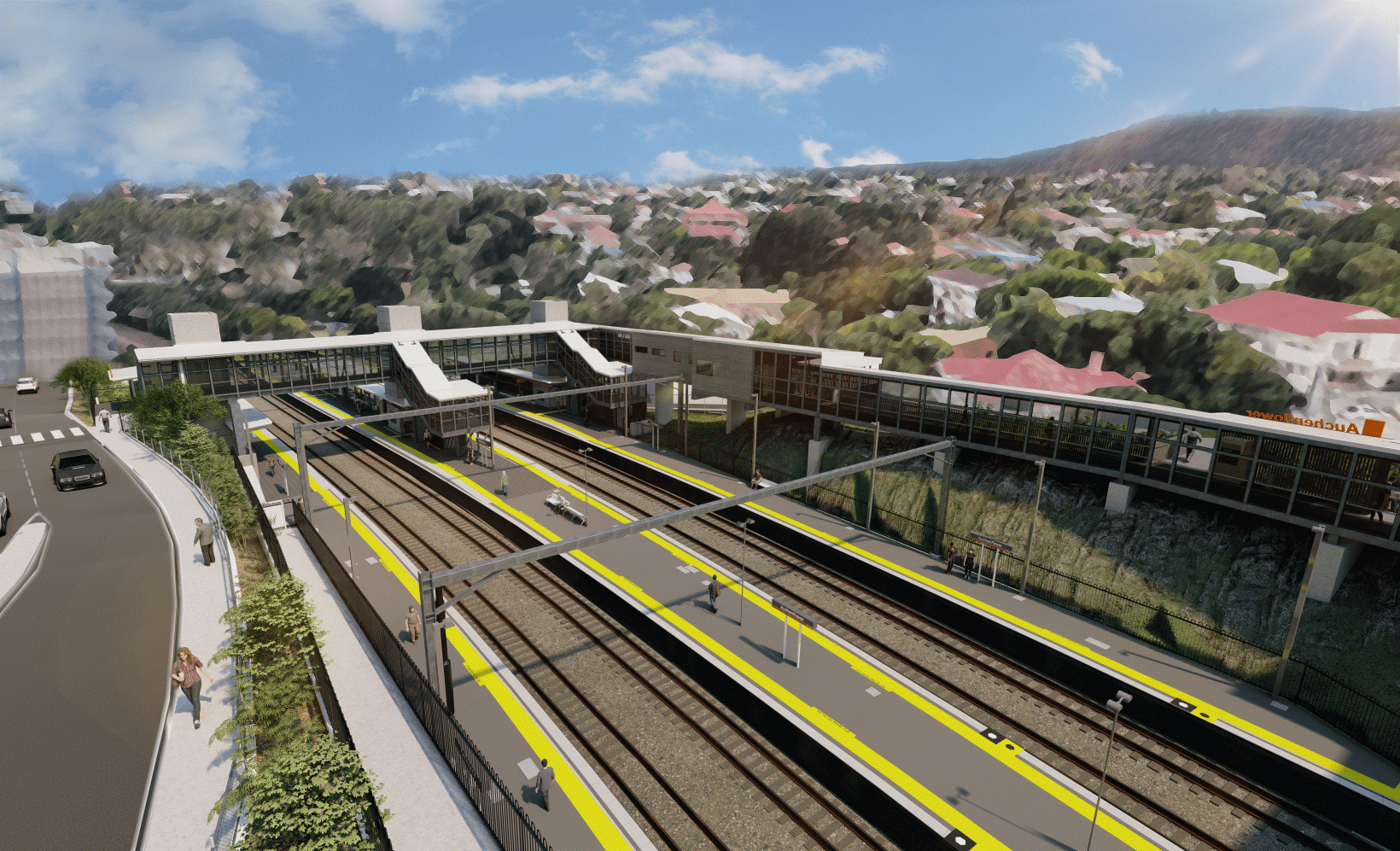 Night works UPDATEDMonday 29 November to Friday 10 December 2021Due to the recent adverse weather and unexpected ground conditions encountered, night works in addition to those previously notified will be required for the Auchenflower station accessibility upgrade. Works will now be undertaken weeknights (Monday to Friday) over two weeks, from Monday 29 November to Friday 10 December, 8pm to 5am the next day (weather and construction conditions permitting).Activities will involve retaining wall earthworks including operation of a vacuum excavation truck positioned in Lang Parade behind platform 1 (hospital side of the station). For safety, these works can only be undertaken after hours when there is reduced rail traffic and fewer people around the station and Wesley Hospital precincts.Overnight lane closures, under traffic management, will be in place in Lang Parade near the hospital carpark entrance. Residents near the station may experience noise associated with the operation of the vacuum excavation truck and heavy equipment and the movement of project vehicles around the work zone. Every effort will be made to minimise disruption and we thank you for your understanding during these important works.Overview of worksThe Auchenflower station accessibility upgrade is part of the State Government’s ongoing investment of more than $500 million to upgrade stations across the South East Queensland network, making them accessible for all customers.For more information, please contact the project’s community team on free call 1800 722 203 or email stationsupgrade@qr.com.auSign up for electronic notifications at queenslandrail.com.au/EmailNotification 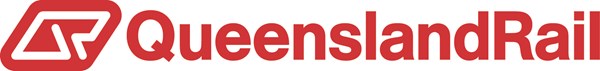 LocationDates and hours of workType of workAuchenflower station and rail corridorLang Parade (lane closure and traffic management)8pm to 5am the next day on:Monday 29 November to Friday 3 DecemberMonday 6 to Friday 10 December(10 nights over two weeks)Excavation and retaining wall works behind platform 1 (Lang Parade side) involving:operation of a vacuum excavation truckretaining wall earthworksoperation of trucks, heavy equipment and machinery with flashing lights and reversing beepersuse of hand-held tools and powered equipmentportable lighting towers in use at nightlane closure and traffic management – Lang Parade.